	Application checklistI am over 18I am a UK residentI have never published a cookbookI have provided my correct contact detailsI have asked my two referees to email YKSAward@gmail.com to explain why they think I am a suitable winner of the bursaryI have described my project and my motivation within the required word countI have provided a budgetI have provided a timetableI would love to be the successful applicant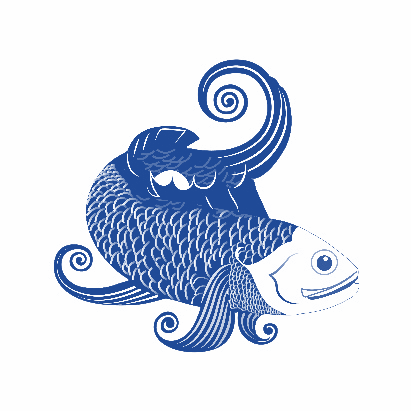 Yan Kit So Memorial Awardfor food writers on Asia (2019)@YKSAwardApplication GuidanceThis is your opportunity to fulfil a dream to research, travel and create an original work about an aspect of Asian food from any corner of Asia – Iran to Japan, Indonesia to the Central Asian Republics – while learning more about culture, cuisine and the continent.  The Yan-Kit So Memorial Award for Food Writers on Asia is inspired by the work of Yan-kit So (1933-2001), Britain’s leading authority on Chinese cuisine.  A passionate promoter of Asian food, her first book The Classic Chinese Cookbook (1984) went on to win prestigious awards such as the André Simon Memorial Fund Annual Food and Drink Book Award and the Glenfiddich Food and Drink Award.  Her seminal work Classical Food of China (1992) is a major contribution towards the understanding of Chinese regional food culture.The award is hosted by the Oxford Cultural Collective (https://oxfordculturalcollective.com/), an international cultural institute dedicated to promoting better understanding of food, drink and culture. The Award is given as a bursary, supported by funds raised by a group of volunteers who are dedicated to maintaining Yan-Kit’s legacy.The aim of the award is to allow an emerging writer, who has the ability to enhance our understanding and appreciation of Asian food culture, to travel to Asia, research and then produce an original piece of writing. This research must leads towards the eventual publication of a cookbook or a substantial article for a magazine or journal, in print or electronic form, for the English speaking world.  The maximum bursary available is £2,500. The sum awarded may vary dependent on the scale of the winning project. The applicant must currently reside in the UK and must not have already published a cookery book.  The 2019 award submission deadline is midnight 30 April 2019. Please email your completed form to YKSAward@gmail.com  Terms & Conditions The award is open to UK residents over the age of 18 only.Those who have already published a cookery book are not eligible to enter.The proposal must be the work of a single author.The proposal must fall within the geographical area of Asia from Iran to Japan and from the Central Asian Republics to IndonesiaThe proposal must be for a cookbook, a substantial article for a magazine or journal, no less than 10,000 words, intended to be published in print or electronic form for the English speaking world.Illustrations and recipes may be included in the proposal, at the author’s discretion.If the travel budget is over the bursary maximum of £2,500 the applicant must agree to fund the outstanding amount. Applicants understand that materials included in the application will not be returned.The maximum amount to be awarded is £2,500 and will be evaluated according to the winner’s proposal and budget.Neither the Yan-Kit So Memorial Award committee nor the Oxford Cultural Collective bears any responsibility in the seeking or negotiation of any resulting publishing contract that might arise from the proposal.The Yan-Kit So Memorial Award committee must be notified of any resulting publications and if in print form, be supplied with two complimentary copies.Within 12 months of receiving the Award, the winner must complete his/her travel.The winning applicant is asked to make a presentation at a London venue in the following 6 months after travel.If the winning proposal is a work for a magazine or online publication, the work should be published in the following 12 months after travel.If the judges conclude there is no entry of sufficient merit then they may abstain from making an Award.The decision of the panel of Judges will be final and they will not engage in correspondence about the merits of particular entries.The applicant agrees to put adequate travel insurance in place if they are successful.Application formThe Yan-Kit So Memorial Award for Food Writers on Asia is inspired by the work of Yan-kit So (1933-2001), Britain’s leading authority on Chinese cuisine.  A passionate promoter of Asian food, her first book The Classic Chinese Cookbook (1984) went on to win prestigious awards such as the André Simon Memorial Fund Annual Food and Drink Book Award and the Glenfiddich Food and Drink Award.  Her seminal work Classical Food of China (1992) is a major contribution towards the understanding of Chinese regional food culture.The award is hosted by the Oxford Cultural Collective (https://oxfordculturalcollective.com/), an international cultural institute dedicated to promoting better understanding of food, drink and culture. The Award is given as a bursary, supported by funds raised by a group of volunteers who are dedicated to maintaining Yan-Kit’s legacy.The aim of the award is to allow an emerging writer, who has the ability to enhance our understanding and appreciation of Asian food culture, to travel to Asia, research and then produce an original piece of writing. This research must leads towards the eventual publication of a cookbook or a substantial article for a magazine or journal, in print or electronic form, for the English speaking world.  The maximum bursary available is £2,500. The sum awarded may vary dependent on the scale of the winning project. The applicant must currently reside in the UK and must not have already published a cookery book.  The 2019 award submission deadline is midnight 30 April 2019. Please email your completed form to YKSAward@gmail.com  Terms & Conditions The award is open to UK residents over the age of 18 only.Those who have already published a cookery book are not eligible to enter.The proposal must be the work of a single author.The proposal must fall within the geographical area of Asia from Iran to Japan and from the Central Asian Republics to IndonesiaThe proposal must be for a cookbook, a substantial article for a magazine or journal, no less than 10,000 words, intended to be published in print or electronic form for the English speaking world.Illustrations and recipes may be included in the proposal, at the author’s discretion.If the travel budget is over the bursary maximum of £2,500 the applicant must agree to fund the outstanding amount. Applicants understand that materials included in the application will not be returned.The maximum amount to be awarded is £2,500 and will be evaluated according to the winner’s proposal and budget.Neither the Yan-Kit So Memorial Award committee nor the Oxford Cultural Collective bears any responsibility in the seeking or negotiation of any resulting publishing contract that might arise from the proposal.The Yan-Kit So Memorial Award committee must be notified of any resulting publications and if in print form, be supplied with two complimentary copies.Within 12 months of receiving the Award, the winner must complete his/her travel.The winning applicant is asked to make a presentation at a London venue in the following 6 months after travel.If the winning proposal is a work for a magazine or online publication, the work should be published in the following 12 months after travel.If the judges conclude there is no entry of sufficient merit then they may abstain from making an Award.The decision of the panel of Judges will be final and they will not engage in correspondence about the merits of particular entries.The applicant agrees to put adequate travel insurance in place if they are successful.Application formAbout youAbout youNameEmail addressPostal addressTelephone numberDate of birthPresent occupationTwitter handle* Instagram handle*Blog**please leave blank if you do not have any of these social media accounts*please leave blank if you do not have any of these social media accountsReferencesReferencesYou will need to provide two written references to support your project. You will need to provide two written references to support your project. ☐   Yes, I have asked my two referees to email their reference to YKSAward@gmail.com using my name in the subject header. Here are their details ☐   Yes, I have asked my two referees to email their reference to YKSAward@gmail.com using my name in the subject header. Here are their details Name & PositionReferee 1Name & PositionReferee 2Your project in briefYour project in briefProject titleSummarise you proposal (max 250 words)What has motivated you to undertake this project? (max 250 words)Outline your skills and experience, relevant to this project (max 500 words)Your project in detail Your project in detail Describe your project in more detail (max 1000 words)BudgetPlease outline your budget in a clear and concise manner.Provisional timetable